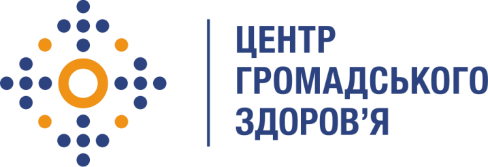 Державна установа 
«Центр громадського здоров’я Міністерства охорони здоров’я України» оголошує конкурс на посаду інженера з підтримки інформаційних систем та баз даних відділу епідеміології неінфекційних захворювань та факторів навколишнього природного середовищаНазва позиції: інженера з підтримки інформаційних систем та баз данихІнформація щодо установи:Головним завданнями Державної установи «Центр громадського здоров’я Міністерства охорони здоров’я України» (далі – Центр) є діяльність у сфері громадського здоров’я. Центр виконує лікувально-профілактичні, науково-практичні та організаційно-методичні функції у сфері охорони здоров’я з метою забезпечення якості лікування хворих на cоціально-небезпечні захворювання, зокрема ВІЛ/СНІД, туберкульоз, наркозалежність, вірусні гепатити тощо, попередження захворювань в контексті розбудови системи громадського здоров’я. Центр приймає участь в розробці регуляторної політики і взаємодіє з іншими міністерствами, науково-дослідними установами, міжнародними установами та громадськими організаціями, що працюють в сфері громадського здоров’я та протидії соціально небезпечним захворюванням.Основні обов'язки:Структурування та створення баз даних з використанням відповідного програмного забезпеченняРозробка і програмного забезпечення статистичної обробки інформації на базі пакетів Microsoft OfficeРобота з програмним забезпеченням геоінформаційних технологій (ГІС)Розробка проектів інструкцій та навчальних матеріалів по роботі прикладними програмами Microsoft Excel та Microsoft Acces іншими статистичними програмамиНадання консультацій з питань використання відповідного програмного забезпечення на національному та регіональному рівняхКонсультаційна та методична допомога співробітникам ЦГЗ та регіональним фахівцям щодо впровадження відповідного програмного забезпеченняОцінка отриманих скарг та пропозицій користувачів щодо функціонування програмного забезпечення, їх агрегування та пріоритизаціяУчасть в організації та проведенні програмних заходів, в тому числі робочих зустрічей, круглих столів, семінарів, тренінгів, нарад, конференцій   Вимоги до професійної компетентності:Вища освіта;Досвід роботи в сфері інформатизованих систем - від 1 року;Досвід роботи з програмним забезпеченням баз даних, статистичної обробки інформації, геоінформаційних систем (ГІС);Досвід розробки тренінгових матеріалів та проведення тренінгів;Професійні навички використання програмного забезпечення пакетів Microsoft Office.Резюме мають бути надіслані електронною поштою на електронну адресу: vacancies@phc.org.ua.  В темі листа, будь ласка, зазначте номер та назву вакансії: «34-2019 Інженер з підтримки інформаційних систем та баз даних».Термін подання документів – до 22 лютого 2019 року.За результатами відбору резюме успішні кандидати будуть запрошені до участі у співбесіді. У зв’язку з великою кількістю заявок, ми будемо контактувати лише з кандидатами, запрошеними на співбесіду. Умови завдання та контракту можуть бути докладніше обговорені під час співбесіди.Державна установа «Центр громадського здоров’я Міністерства охорони здоров’я України»  залишає за собою право повторно розмістити оголошення про вакансію, скасувати конкурс на заміщення вакансії, запропонувати посаду зі зміненими обов’язками чи з іншою тривалістю контракту.